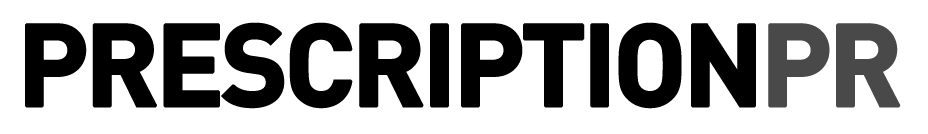 SUPER DELUXE ‘GIVE ME STRENGTH’ BOX  - TRACK LISTING5 CD / BLU-RAY COLLECTION: DISC ONE461 OCEAN BOULEVARD expanded version1 MOTHERLESS CHILDREN  4:532 GIVE ME STRENGTH  2:543 WILLIE AND THE HAND JIVE  3:324 GET READY  3:475 I SHOT THE SHERIFF  4:276 I CAN’T HOLD OUT  4:147 PLEASE BE WITH ME  3:268 LET IT GROW  5:019 STEADY ROLLIN’ MAN  3:1510 MAINLINE FLORIDA  4:08Session out-takes:11 AIN’T THAT LOVIN’ YOU  5:3312 MEET ME (DOWN AT THE BOTTOM)  6:5813 LONESOME ROAD BLUES (WALKIN’ DOWN THE ROAD)  5:1614 GETTING ACQUAINTED  6:27  (previously unreleased)15 GETTING ACQUAINTED  2 (TOO LATE)  4:19  (previously unreleased)16 ERIC AFTER HOURS BLUES  4:2417 PLEASE BE WITH ME (ACOUSTIC)  3:25  (previously unreleased)18 GIVE ME STRENGTH (DOBRO 1)  3:29  (previously unreleased) DISC TWOTHERE’S ONE IN EVERY CROWD expanded version1 WE'VE BEEN TOLD (JESUS IS COMING SOON)  4:292 SWING LOW SWEET CHARIOT  3:333 LITTLE RACHEL  4:074 DON'T BLAME ME  3:355 THE SKY IS CRYING  4:006 SINGIN' THE BLUES  3:257 BETTER MAKE IT THROUGH TODAY  4:248 PRETTY BLUE EYES  4:489 HIGH  3:32	10 OPPOSITES  4:50Session out-takes:11 BURIAL  4:02   (previously unreleased)12 WHAT’CHA GONNA DO  2:4413 I FOUND A LOVE 3:4114 (WHEN THINGS GO WRONG) IT HURTS ME TOO  5:4815 FOOLS LIKE ME  5:09  (previously unreleased)Non-album single release:16 KNOCKIN’ ON HEAVEN’S DOOR  4:2417 SOMEONE LIKE YOU  4:30 DISC THREEE.C. WAS HERE remixed and expanded version1 SMILE  3:35   Recorded at Long Beach Arena, Long Beach, California, July 20, 19742 HAVE YOU EVER LOVED A WOMAN  7:41   Recorded at Long Beach Arena, Long Beach, California, July 19, 19743 PRESENCE OF THE LORD  8:47   Recorded at Long Beach Arena, Long Beach, California, July 20, 19744 CROSSROADS  4:38  (previously unreleased)   Recorded at Long Beach Arena, Long Beach, California, July 20, 19745 I SHOT THE SHERIFF  7:35   (previously unreleased)   Recorded at Long Beach Arena, Long Beach, California, July 20, 19746 LAYLA 6:00  (previously unreleased)   Recorded at Long Beach Arena, Long Beach, California, July 20, 19747 LITTLE WING  8:57  (previously unreleased)   Recorded at Long Beach Arena, Long Beach, California, July 20, 19748 CAN’T FIND MY WAY HOME  5:18    Recorded at Long Beach Arena, Long Beach, California, July 20, 19749 DRIFTIN’ BLUES / RAMBLIN’ ON MY MIND  11:38   Recorded at Long Beach Arena, Long Beach, California, July 20, 1974 DISC FOURE.C. WAS HERE remixed and expanded version 1 RAMBLIN’ ON MY MIND / HAVE YOU EVER LOVED A WOMAN  8:15   Recorded at the Hammersmith Odeon, London, December 4, 1974.2 WILLIE AND THE HAND JIVE / GET READY 11:27     Recorded at Long Beach Arena, Long Beach, California, July 20, 19743 THE SKY IS CRYING / HAVE YOU EVER LOVED A WOMAN / RAMBLIN’ ON MY MIND  7:25    Recorded at the Hammersmith Odeon, London, December 5, 1974.4 BADGE  10:43    Recorded at Nassau Coliseum, Uniondale New York, June 28, 1975)  5 DRIFTIN’ BLUES  6:55   Recorded at Providence Civic Center, Providence, Rhode Island, June 25, 1975.6 EYESIGHT TO THE BLIND / WHY DOES LOVE GOT TO BE SO SAD  23:50   Recorded at Providence Civic Center, Providence, Rhode Island, June 25, 1975.7 FURTHER ON UP THE ROAD  7:35   Recorded at Nassau Coliseum, Uniondale New York, June 28, 1975)  DISC FIVE (BLU-RAY)1 461 OCEAN BOULEVARD  Elliot Scheiner 5.1 Surround Sound mix (previously unreleased)   5.1 Surround Mix by Elliot Scheiner at The Eyeball.2 461 OCEAN BOULEVARD original quadraphonic mix   Mixed by Tom Dowd at Criteria Recording Studios, Miami, Florida, January 1975.3 THERE’S ONE IN EVERY CROWD original quadraphonic mix      Mixed by Tom Dowd at Criteria Recording Studios, Miami, Florida, January 1975.   4 E.C. WAS HERE original quadraphonic mix (previously unreleased)       Mixed by Tom Dowd at Criteria Recording Studios, Miami, Florida, January 19753 LP COLLECTION LP ONE - 461 OCEAN BOULEVARD Side One1 MOTHERLESS CHILDREN  4:532 GIVE ME STRENGTH  2:543 WILLIE AND THE HAND JIVE  3:324 GET READY  3:475 I SHOT THE SHERIFF  4:27Side Two6 I CAN’T HOLD OUT  4:147 PLEASE BE WITH ME  3:268 LET IT GROW  5:019 STEADY ROLLIN’ MAN  3:1510 MAINLINE FLORIDA  4:08 LP TWO - THERE’S ONE IN EVERY CROWDSide One1 WE'VE BEEN TOLD (JESUS IS COMING SOON)  4:292 SWING LOW SWEET CHARIOT  3:333 LITTLE RACHEL  4:074 DON'T BLAME ME  3:355 THE SKY IS CRYING  4:00Side Two6 SINGIN' THE BLUES  3:257 BETTER MAKE IT THROUGH TODAY  4:248 PRETTY BLUE EYES  4:489 HIGH  3:3210 OPPOSITES  4:50LP THREE - E.C. WAS HERE original mix Side One1 HAVE YOU EVER LOVED A WOMAN  7:522 PRESENCE OF THE LORD  6:433 DRIFTIN’ BLUES  3:25  Side Two4 CAN’T FIND MY WAY HOME  5:195 RAMBLIN’ ON MY MIND / HAVE YOU EVER LOVED A WOMAN  7:266 FURTHER ON UP THE ROAD  7:30